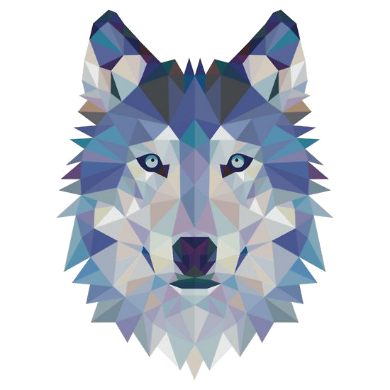        Loup: exercice 1        Loup: exercice 2Klik op leren. 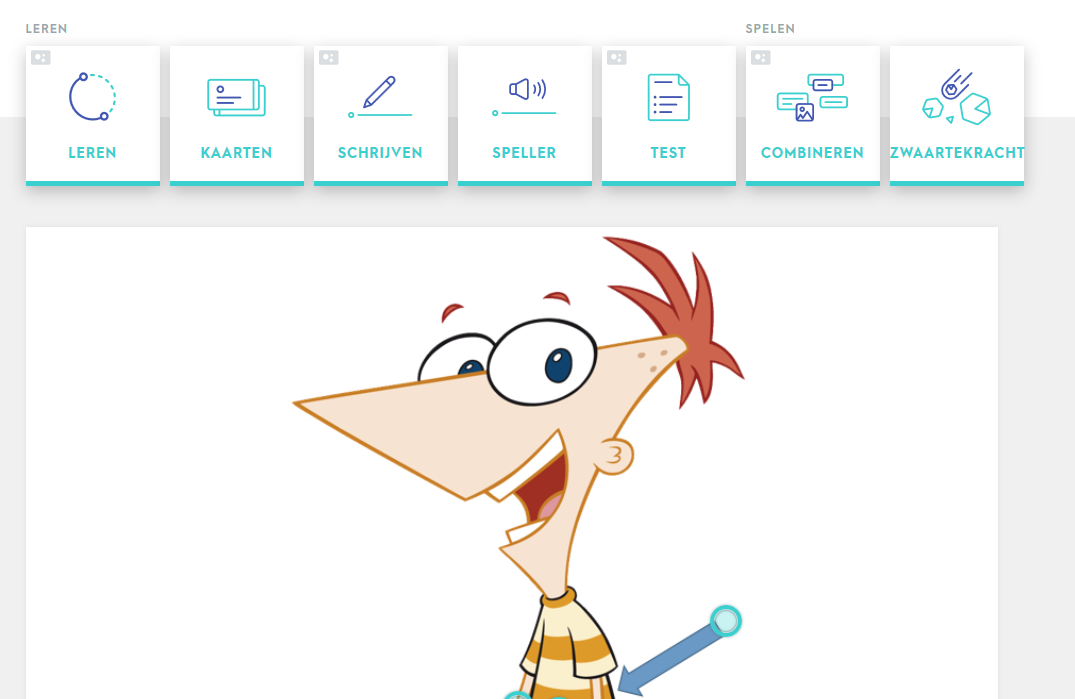 Klik op leren. Klik op opties. 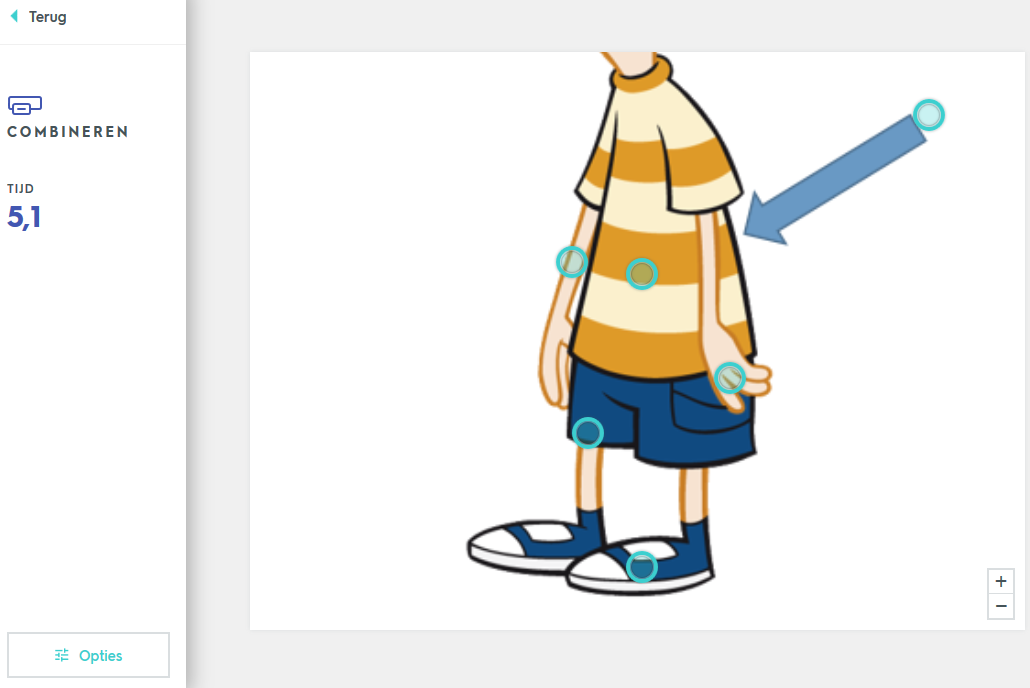 Klik op ‘geavenceerde opties tonen’. 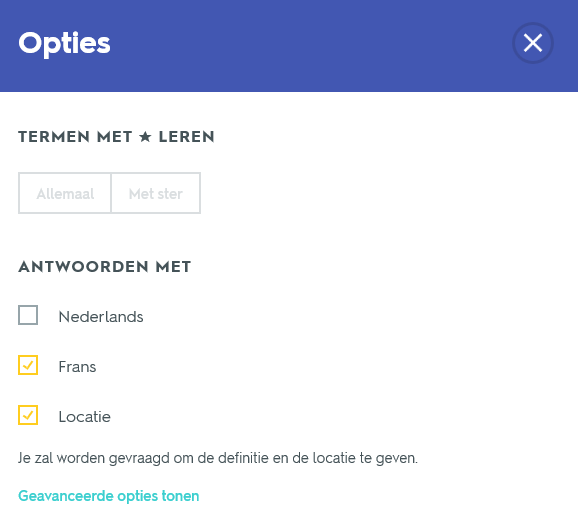 Duid onderstaande opties aan en klik daarna op ‘begin opnieuw’. 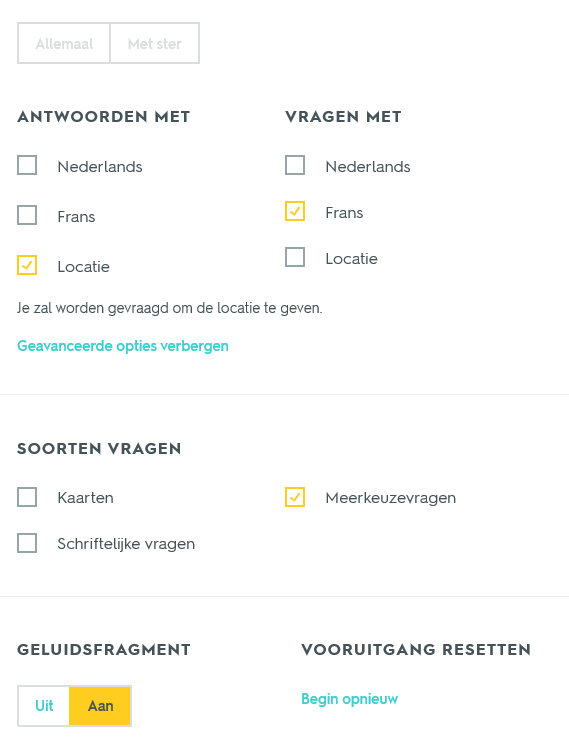 Klik tot slot op ‘Ja, leren opnieuw starten.’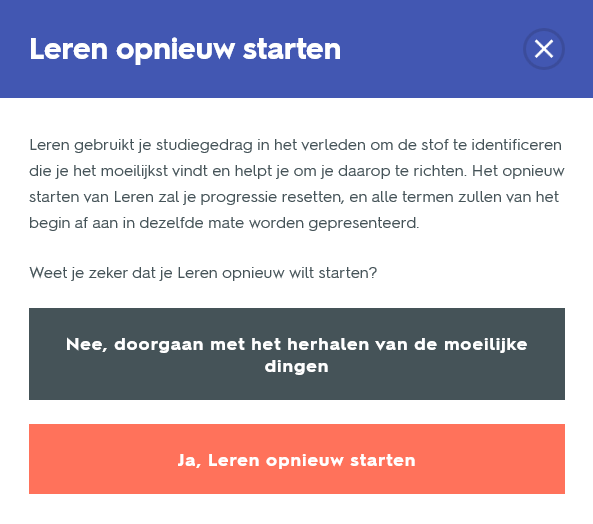 Au travail !Cliques sur la partie du corps que tu entends.Au travail !Cliques sur la partie du corps que tu entends.Klik op schrijven. Klik op schrijven. Klik op opties. Klik op ‘geavenceerde opties tonen’. Duid onderstaande opties aan en klik daarna op ‘begin opnieuw’.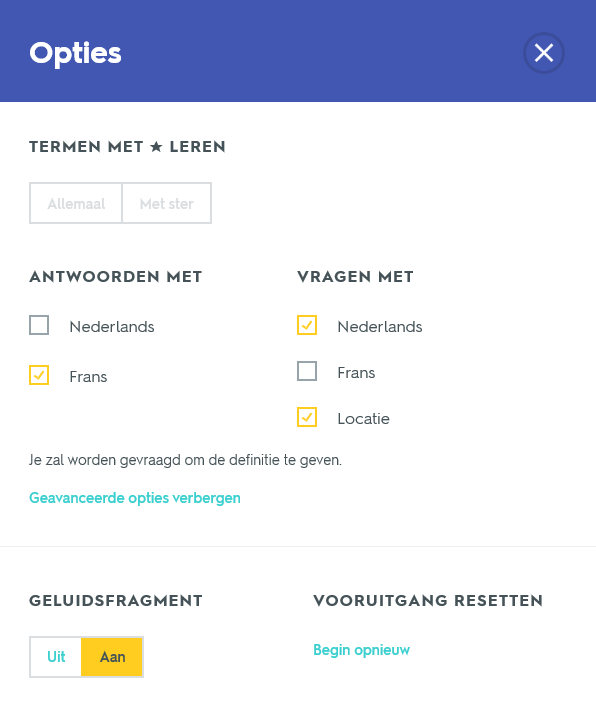 Klik tot slot op ‘Ja, leren opnieuw starten.’Au travail ! Écris le mot français. Au travail ! Écris le mot français. 